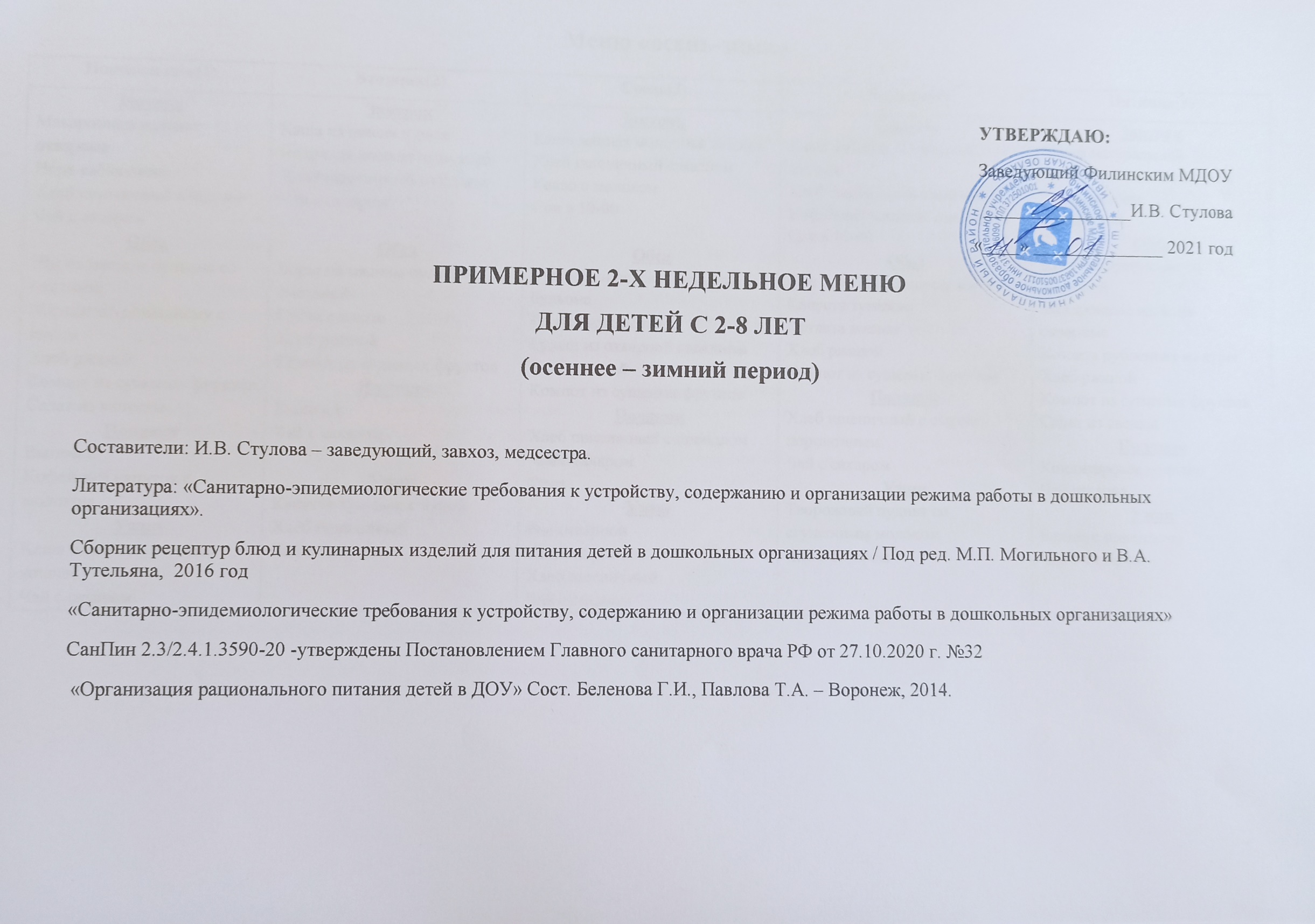 Понедельник. 1-я неделяВторник.1-я неделяСреда. 1-я неделяЧетверг. 1-я неделяПятница. 1-я неделяПонедельник.2-я неделяВторник. 2-я неделяСреда.2-я неделяЧетверг.2-я неделяПятница.2-я неделяНаименованиеблюдВыход, гр.Выход, гр.ЯслиЯслиЯслиЯслиЯслиЯслиЯслиЯслиЯслиСадСадСадСадСадСадСадСадСадяслисадбелкижирыуглеводыкалорийностьВ1В2ССаFeбелкижирыуглеводыкалорийностьВ1В2ССаFeЗавтракМакаронные изделия отварные (№204)1201304,6080,6624,912124,080,0720,02405,9880,9724,9920,71526,988134,420,0780,02606,4871,053Чай с сахаром (№392)1501800,0450,0156,9928,005000,0157,9950,1950,0540,0188,38833,606000,0189,5940,234Хлеб пшеничный  с маслом (№1)67824,1012,6524,49227,80,080,05015,5781,03855,01815,48129,97278,80,0980,066019,0651,271Икра кабачковая (№5)1001001,98,97,71190,020,057410,71,98,97,71190,020,057410,7ОбедЩи на мясном  бульоне со сметаной(№67)1802001,2243,4744,80655,440,0180,01814,41836,1620,4681,363,865,3461,60,020,0216,024,180,52Жаркое по-домашнему(№114)  1701809,0279,23116,49207,1790,1360,1193,48524,7352,0069,5589,77417,46219,3360,1440,1263,6926,192,124Компот из сушеных фруктов (№376)1501800,330,01520,8284,75000,323,8650,930,3960,01824,984101,7000,3628,6381,116Хлеб ржаной(№148)40502,40,417,7479,200000030,522,1794,5000000Салат из капусты (№13)60801,22,75,50251005,598001,63,67,33668007,46400Полдник Плюшка (№258)60604,683,4830,69174,90,060,030,01814,4180,5284,683,4830,69174,90,060,030,01814,4180,528Кофейный напиток с молоком (№395)1501802,341,9510,63570,0050,030,1050,97594,3050,1052,8082,39412,76284,0060,0360,1261,17113,1660,126УжинКаша пшённая молочная жидкая (№70)1601805,4088,33620,688179,9520,080,160,72148,6880,5766,0849,37823,274202,4460,090,180,81167,2740,648Чай с сахаром (№392)1501800,0450,0156,9928,005000,0157,9950,1950,0540,0188,38833,606000,0189,5940,234За весь деньХлеб пшеничный50,2561,574,3077,20270,091956,200,60,842,3810,210,276,281,32287,22111,370,81,046,2887,312,45Хлеб ржаной4050НаименованиеблюдВыход, гр.Выход, гр.ЯслиЯслиЯслиЯслиЯслиЯслиЯслиЯслиЯслиСадСадСадСадСадСадСадСадСадяслисадбелкижирыуглеводыкалорийностьВ1В2ССаFeбелкижирыуглеводыкалорийностьВ1В2ССаFeЗавтракКаша из пшена и риса молочная жидкая «Дружба»(№68)1601805,0568,14421,072178,5280,0640,160,72147,040,4325,6889,16223,706200,8440,0720,180,81165,420,486Чай с сахаром (№392)1501800,0450,0156,9928,005000,0157,9950,1950,0540,0188,38833,606000,0189,5940,234Хлеб пшеничный  с маслом (№1)47622,87648,876417,1785159,80,05640,0376010,92750,72853,794411,705622,661210,80,07440,0496014,4150,961Обед Борщ на мясном бульоне со сметаной  (№58)1802001,3143,5289,1873,80,0360,0367,39831,950,8641,463,9210,2820,040,048,2235,50,96Греча с мясом(№203)17018020,8428,1619,108233,240,0680,1361,0226,9112,05722,1008,6520,26247,240,080,1501,0928,532,18Компот из сушеных фруктов(№376)1501800,330,01520,8284,75000,323,8650,930,3960,01824,984101,7000,3628,6381,116Хлеб ржаной(№148)40502,40,417,7479,200000030,522,1794,5000000Полдник  Ватрушка  из дрожжевого теста (№458)60607,9024,69825,014173,1420,0660,1020,03643,5420,7747,9024,69825,014173,1420,0660,1020,03643,5420,774Чай с сахаром (№392)1501800,0450,0156,9928,005000,0157,9950,1950,0540,0188,38833,606000,0189,5940,234УжинКапуста тушеная(№50)1201302,5445,3765,5895,760,0360,04813,5671,161,0082,7565,8246,045103,740,0390,05214,6977,091,092Курица отварная (№110)505,511,950,21300,10,08017,50,9Хлеб пшеничный(№147)20201,230,438,3842,89000001,230,438,3842,8900000Чай с сахаром (№392)1501800,0450,0156,9928,005000,0157,9950,1950,0540,0188,38833,606000,0189,5940,234За весь день76,4779,29252,51981,340,70,84080010101,4100,93314,432547,870,91,14580010Хлеб пшеничный6275Хлеб ржаной4050НаименованиеблюдВыход, гр.Выход, гр.ЯслиЯслиЯслиЯслиЯслиЯслиЯслиЯслиЯслиСадСадСадСадСадСадСадСадСадСадСадСадяслисадбелкижирыуглеводыкалорийностьВ1В2ССаFeбелкижирыуглеводыкалорийностькалорийностьВ1В2СССаСаFeЗавтракКаша манная молочная жидкая (№ 132)1601804,86,5623,441720,0480,1120,176100,3840,325,47,3826,37193,5193,50,0540,1260,1980,198112,932112,9320,36Какао с молоком (№ 397)1501803,152,71512,9688,9950,0450,1351,2114,7050,4053,783,25815,552106,79106,790,0540,1621,441,44137,646137,6460,486Хлеб пшеничный  с маслом (№1)2-й завтрак: Сок (№399г)47150621802,8760,758,8764017,178515,15159,864,0050,0560,0150,0370,0150310,927510,50,72852,13,79440,911,705022,66118,18210,876,806210,876,8060,0740,0180,0500,01803,603,614,41512,614,41512,60,9612,52ОбедСуп вермишелевый на мясном бульоне(№82)1802001,9442,03412,34875,420,090,0545,9417,7120,7742,162,2613,7283,883,80,10,066,66,619,6819,680,86Пюре картофельное(№321)1201302,9164,29629,35167,760,0240,01201,0920,423,1594,65431,798181,74181,740,0260,013001,1831,1830,455Гуляш из мяса(№67)606016,0015,734,002221,330,0420,1080,50413,7762,0416,0015,734,002221,33221,330,0420,1080,5040,50413,77613,7762,04Компот из сухих фруктов(№376)1501800,330,01520,8284,75000,323,8650,930,3960,01824,984101,7101,7000,360,3628,63828,6381,116Хлеб ржаной(№148)40502,40,417,7479,200000030,522,1794,5094,500000000ПолдникХлеб пшеничный(№147) с повидлом (№б/н)Фрукты2052071,230,020,4308,383,2042,8910,0000000000001,230,030,4308,384,4842,8914,0042,8914,0000000000000000Чай с сахаром (№392)1501800,0450,0156,9928,005000,0157,9950,1950,0540,0188,38833,60633,606000,0180,0189,5949,5940,234Ужин Котлета рыбная (№256)8080113,5848,9041120,080,1042,82450,5361,36113,5848,9041121120,080,1042,8242,82450,53650,5361,36Рис отварной(№315)1201302,4483,8416,356109,80,1080,08414,53229,580,8042,6524,1617,719118,95118,950,1170,09115,74315,74332,04532,0450,871Чай с сахаром (№392)1501800,0450,0156,9928,005000,0157,9950,1950,0540,0188,38833,60633,606000,0180,0189,5949,5940,234Хлеб пшеничный(№147)20201,230,438,3842,89000001,230,438,3842,8900000000За весь день Хлеб ржаной60,3563,81221,591524,810,70,8408001067,9468,6258,511855,350,90,91,1458008001010Хлеб пшеничный4050НаименованиеблюдВыход, гр.ЯслиЯслиЯслиЯслиЯслиЯслиЯслиЯслиЯслиЯслиЯслиЯслиЯслиСадСадСадСадСадСадСадСадСадяслисадбелкижирыуглеводыкалорийностьВ1В1В2СССаFeFeбелкижирыуглеводыкалорийностьВ1В2ССаFeЗавтракКаша овсяная «Геркулес» жидкая (№189)Кофейный напиток с молоком (№395)1501802,341,9510,63570,0050,030,030,1050,9750,97594,3050,1050,1052,8082,39412,7684,0060,0360,1261,17113,1660,126Хлеб пшеничный  с маслом (№1)2-й завтрак: Сок (№399г)47150621802,8760,758,8764017,178515,15159,864,0050,0560,0150,0560,0150,0370,015030310,927510,50,72852,10,72852,13,79440,911,705022,66118,18210,876,8060,0740,0180,0500,01803,614,41512,60,9612,52ОбедСуп с рыбными консервами (№87)1802006,1926,04810,314120,420,0720,0720,1086,5526,55232,6160,9180,9186,686,7211,46133,80,080,127,2836,241,02Капуста тушеная(№50)1201302,5445,3765,5895,760,0360,0360,04813,5613,5671,161,0081,0082,7565,8246,045103,740,0390,05214,6977,091,092Котлета мясная (№101)808011,7684,7284,352100,04100,040,0480,096010,8810,880,81611,76811,7684,7284,352100,040,0480,096010,880,816Компот из сушеных фруктов (№376)1501800,330,01520,8284,7584,75000,323,86523,8650,930,3960,3960,01824,98101,7000,3628,6381,116Хлеб ржаной(№148)40502,40,417,7479,2079,20000000330,522,1794,5000000ПолдникХлеб пшеничный(№147) с сыром (№29)20452,1241,0766,7746,15446,154000,0120004,7794,7792,42115,2325103,8465000,02700Чай с сахаром (№392)1501800,0450,0156,9928,00528,005000,0157,9957,9950,1950,0540,0540,0188,38833,606000,0189,5940,234УжинТворожная пудинг со сгущённым молоком (№155)16017029,1221,0438,48455,2455,20,080,4480,624303,008303,0080,89630,9430,9422,35540,885483,650,0850,4760,663321,9460,952Чай с сахаром (№392)1501800,0450,0156,9928,00528,005000,0157,9957,9950,1950,0540,0540,0188,38833,606000,0189,5940,234За весь леньХлеб ржаной405056,0473,632121727,591727,590,70,8408008001067,967,984,73270,12018,980,91,14580010Хлеб пшеничный6782НаименованиеблюдВыход, гр.Выход, гр.ЯслиЯслиЯслиЯслиЯслиЯслиЯслиЯслиЯслиСадСадСадСадСадСадСадСадСадяслисадбелкижирыуглеводыкалорийностьВ1В2ССаFeбелкижирыуглеводыкалорийностьВ1В2ССаFeЗавтракОмлет натуральный (№79)13014010,20511,7784,173162,4090,0520,390,234131,0661,71610,9912,6844,494174,9020,0560,420,252141,1481,848Хлеб пшеничный  с маслом (№1)2-й завтрак: Сок (№399г)47150621802,8760,758,8764017,178515,15159,864,0050,0560,0150,0370,0150310,927510,50,72852,13,79440,911,705022,66118,18210,876,8060,0740,0180,0500,01803,614,41512,60,9612,52Чай с сахаром (№392)1501800,0450,0156,9928,005000,0157,9950,1950,0540,0188,38833,606000,0189,5940,234ОбедЩи вегетарианские со сметаной (№83)1802001,2243,4744,80655,440,0180,01814,41836,1620,4681,363,865,3461,60,020,0216,024,180,52Макаронные изделия отварные (№204)1201304,6080,6624,912124,080,0720,02405,9880,9724,9920,71526,988134,420,0780,02606,4871,053Котлета рубленная из куры (№103)708015,5829,9470162,7290,0840,0840,93811,830,864517,80811,3680185,9760,0960,0961,07213,520,988Компот из сушеных фруктов(№376)1501800,330,01520,8284,75000,323,8650,930,3960,01824,984101,7000,3628,6381,116Хлеб ржаной(№148)40502,40,417,7479,200000030,522,1794,5000000Салат из свеклы(№33)60800,8523,6545,01656,340,0120,0245,721,0690,7981,1364,8726,68875,120,0160,0327,628,121,064ПолдникПеченье (№ б/н)1001007,511,874,9417,10,080,0802017,511,874,9417,10,080,080201Конфета(№ б/н)Чай – заварка (№392)Или1501800,0450,0156,9928,005000,0157,9950,1950,0540,0188,38833,606000,0189,5940,234Пряник(№ б/н)1001004,82,877,7335,80,080,04090,64,82,877,7335,80,080,04090,6Чай – заварка (№392)1501800,0450,0156,9928,005000,0157,9950,1950,0540,0188,38833,606000,0189,5940,234ФруктУжинБлины (№164) с повидлом (№б/н)100510077,470,0214,27032,83,20290,67100,0900,1500,37090,2600,7707,470,0314,27032,84,48290,6714,000,0900,1500,37090,2600,770Чай с сахаром (№392)1501800,0450,0156,9928,005000,0157,9950,1950,0540,0188,38833,606000,0189,5940,234За весь лень Хлеб ржаной405054,368,04297,462112,370,70,8408001067,977,55340,612386,710,91,145800100Хлеб пшеничный6782ВыходВыходЯслиЯслиЯслиЯслиЯслиЯслиЯслиЯслиЯслиЯслиСадСадСадСадСадСадСадСадСадСадСадСадНаименованиеблюдяслисадбелкижирыуглеводыкалорийностьВ1В2ССаСаFeбелкибелкибелкижирыуглеводыкалорийностьВ1В2ССаСаFeFeЗавтракМакароны с сыром(№206)1401658,6669,33821,196203,4620,0420,070,12697,62297,6221,06410,213510,213510,213511,005524,981239,79450,04950,08250,1485115,0545115,05451,2541,254Чай с сахаром (№392)1501800,0450,0156,9928,005000,0157,9957,9950,1950,0540,0540,0540,0188,38833,606000,0189,5949,5940,2340,234Хлеб пшеничный  с маслом (№1)67824,1012,6524,49227,80,080,05015,57815,5781,03855,0185,0185,01815,48129,97278,80,0980,066019,06519,0651,2711,271ОбедСуп гороховый на курином бульоне(№ 66)1802003,7441,6569,3690,7020,21620,216216,888575,660575,66052,4324,164,164,161,8410,4100,780,24020,240218,76584,067284,06722,70222,7022Рагу из овощей с курой (№59)1701803,1798,21118,258160,3950,1020,08512,37643,94543,9451,3433,3663,3663,3668,69419,332169,830,1080,0913,10446,5346,531,4221,422Компот из сухофруктов(№376)1501800,330,01520,8284,75000,323,86523,8650,930,3960,3960,3960,01824,984101,7000,3628,63828,6381,1161,116Хлеб ржаной(№148)40502,40,417,7479,200000003330,522,1794,500000000Полдник Пирожок печеный с яйцом (№489)Или60607,563,4221,78147,60,0720,060,060,0612,840,8520,8520,8527,563,4221,78147,60,0720,060,060,0612,840,852Какао с молоком (№ 397)1501803,152,71512,9688,9950,0450,1351,2114,705114,7050,4050,4053,783,783,25815,552106,7940,0540,1621,44137,646137,6460,486УжинКаша гречневая молочная жидкая(№66)1601805,5848,33620177,9040,080,1760,72147,584147,5841,21,26,2826,2829,37822,5200,1420,090,1980,81166,032166,0321,35Чай с сахаром (№392)1501800,0450,0156,9928,005000,0157,9957,9950,1950,1950,0540,0540,0188,38833,606000,0189,5949,5940,234За весь день Хлеб ржаной405078,3469,59230,730,82033,130,70,84040800800101084,9575,47322,72345,560,91,14545800Хлеб пшеничный6782ВыходВыходВыходВыходВыходВыходВыходВыходЯслиЯслиЯслиЯслиЯслиЯслиЯслиЯслиЯслиЯслиЯслиЯслиЯслиЯслиЯслиЯслиЯслиЯслиЯслиЯслиЯслиЯслиЯслиЯслиЯслиЯслиЯслиЯслиСадСадСадСадСадСадСадСадСадСадСадСадСадСадСадСадСадСадСадСадСадСадСадСадСадСадСадСадСадСадСадСадСадСадСадНаименованиеБлюдНаименованиеБлюдНаименованиеБлюдяслияслияслияслисадсадсадсадбелкибелкижирыжирыжирыжирыуглеводыуглеводыуглеводыкалорийностькалорийностькалорийностьВ1В1В2В2В2В2ССССаСаСаFeFeFeFeбелкибелкибелкибелкибелкижирыжирыжирыжирыуглеводыуглеводыуглеводыуглеводыкалорийностькалорийностькалорийностькалорийностьВ1В1В1В1В1В2В2В2В2В2В2СССаСаСаFeFeFeЗавтракКаша овсяная «Геркулес» жидкая (№189)ЗавтракКаша овсяная «Геркулес» жидкая (№189)ЗавтракКаша овсяная «Геркулес» жидкая (№189)1601601601601801801801808,168,161212121230,2430,2430,24260,8260,8260,80,160,1600001,61,61,6187,2187,2187,23,23,23,23,29,189,189,189,189,1813,513,513,513,534,0234,0234,0234,02293,4293,4293,4293,40,180,180,180,180,180000001,81,8210,6210,6210,63,63,63,6Чай с сахаром (№392)Чай с сахаром (№392)Чай с сахаром (№392)1501501501501801801801800,0450,0450,0150,0150,0150,0156,996,996,9928,00528,00528,0050000000,0150,0150,0157,9957,9957,9950,1950,1950,1950,1950,0540,0540,0540,0540,0540,0180,0180,0180,0188,3888,3888,3888,38833,60633,60633,60633,606000000000000,0180,0189,5949,5949,5940,2340,2340,234Хлеб пшеничный  с маслом (№1)Хлеб пшеничный  с маслом (№1)Хлеб пшеничный  с маслом (№1)47474747626262622,87642,87648,87648,87648,87648,876417,178517,178517,1785159,8159,8159,80,05640,05640,03760,03760,03760,037600010,927510,927510,92750,72850,72850,72850,72853,79443,79443,79443,79443,794411,705611,705611,705611,705622,66122,66122,66122,661210,8210,8210,8210,80,07440,07440,07440,07440,07440,04960,04960,04960,04960,04960,04960014,41514,41514,4150,9610,9610,961ОбедЩи на курином бульоне со сметаной(№66)ОбедЩи на курином бульоне со сметаной(№66)1801801801802002002002001,2241,2241,2241,2243,4743,4743,4743,4744,8064,8064,80655,4455,4455,440,0180,0180,0180,0180,0180,01814,41814,41814,41836,16236,16236,1620,4680,4680,4680,4680,4681,361,361,361,361,363,863,863,865,345,345,345,3461,661,661,661,661,60,020,020,020,020,020,0216,0216,0216,0216,024,184,184,184,180,520,52Рисовая запеканка с курицей(№330)Рисовая запеканка с курицей(№330)17017017017018018018018018,7218,7218,7218,7212,2412,2412,2412,2435,6435,6435,64333,00333,00333,000000000000000000017,,6817,,6817,,6817,,6817,,6811,5611,5611,5633,6633,6633,6633,66314,5314,5314,5314,5314,5Икра кабачковая (№5)Икра кабачковая (№5)1001001001001001001001001,91,91,91,98,98,98,98,97,77,77,71191191190,020,020,020,050,050,057774141410,70,70,70,70,71,91,91,91,91,98,98,98,97,77,77,77,71191191191191190,020,020,050,050,050,057777414141410,70,7Компот из сухофруктов (№376)Компот из сухофруктов (№376)1501501501501801801801800,330,330,330,330,0150,0150,0150,01520,8220,8220,8284,7584,7584,750000000,30,30,323,86523,86523,8650,930,930,930,930,930,3960,3960,3960,3960,3960,0180,0180,01824,98424,98424,98424,984101,7101,7101,7101,7101,70000000,360,360,360,3628,63828,63828,63828,6381,1161,116Хлеб ржаной(№148)Хлеб ржаной(№148)40404040505050502,42,42,42,40,40,40,40,417,7417,7417,7479,2079,2079,2000000000000000000333330,50,50,522,1722,1722,1722,1794,5094,5094,5094,5094,500000000000000000Полдник Плюшка (№258)60606060606060604,684,684,684,683,483,483,4830,6930,6930,6930,69174,9174,9174,90,060,060,030,030,030,030,0180,0180,01814,41814,41814,41814,41814,4180,5280,5280,5280,5280,5284,684,684,683,483,483,483,483,4830,6930,6930,6930,69174,9174,9174,90,060,060,060,060,060,030,030,030,0180,0180,0180,0180,01814,41814,4180,5280,528Кофейный напиток с молоком (№395)1501501501501801801801802,342,342,342,341,951,951,9510,63510,63510,63510,63570,00570,00570,0050,030,030,1050,1050,1050,1050,9750,9750,97594,30594,30594,30594,30594,3050,1050,1050,1052,8082,8082,8082,8082,8082,3942,3942,3942,3942,39412,76212,76212,76212,76284,00684,00684,0060,0360,0360,0360,0360,0360,1260,1260,1261,171,171,171,171,17113,166113,1660,1260,126ФруктИлиВатрушка из дрожжевого теста (№458)60606060606060607,9027,9027,9027,9024,6984,6984,69825,01425,01425,01425,014173,142173,142173,1420,0660,0660,1020,1020,1020,1020,0360,0360,03643,54243,54243,54243,54243,5420,7740,7740,7747,9027,9027,9027,9027,9024,6984,6984,6984,6984,69825,01425,01425,01425,014173,142173,142173,1420,0660,0660,0660,0660,0660,1020,1020,1020,0360,0360,0360,0360,03643,54243,5420,7740,774Кофейный напиток с молоком (№395)1501501501501801801801802,342,342,342,341,951,951,9510,63510,63510,63510,63570,00570,00570,0050,030,030,1050,1050,1050,1050,9750,9750,97594,30594,30594,30594,30594,3050,1050,1050,1052,8082,8082,8082,8082,8082,3942,3942,3942,3942,39412,76212,76212,76212,76284,00684,00684,0060,0360,0360,0360,0360,0360,1260,1260,1261,171,171,171,171,17113,166113,1660,1260,126УжинВинегрет овощной (№45) или1501501501501601601601602,0252,0252,0252,0259,249,249,2411,53511,53511,53511,535137,4137,4137,40,0750,0750,0750,0750,0750,07519,87519,87519,87550,32550,32550,32550,32550,3251,321,321,322,162,162,162,162,169,8569,8569,8569,8569,85612,30412,30412,30412,304146,56146,56146,560,080,080,080,080,080,080,080,0821,221,221,221,221,253,6853,681,4081,408Яйцо отварное (№213)505050505,55,55,55,55,511,9511,9511,9511,9511,950,20,20,20,21301301300,10,10,10,10,10,080,080,080000017,517,50,90,9Хлеб пшеничныйХлеб пшеничныйХлеб пшеничныйХлеб пшеничный2020202020202020Чай с сахаром (№392)Чай с сахаром (№392)Чай с сахаром (№392)Чай с сахаром (№392)1501501501501801801801800,0450,0450,0450,0150,0150,0150,0156,996,996,9928,00528,00528,00528,005000000,0150,0150,0157,9957,9957,9957,9950,1950,1950,1950,1950,1950,0540,0540,0540,0540,0180,0180,0180,0188,3888,3888,3888,38833,60633,60633,60633,60600000000,0180,0180,0180,0180,0189,5949,5940,2340,234За весь лень Хлеб ржанойЗа весь лень Хлеб ржанойЗа весь лень Хлеб ржанойЗа весь лень Хлеб ржаной404040405050505070,1370,1370,1373,873,873,873,827427427420262026202620260,70,70,70,70,7404040800800800800101010101082,7582,7582,7582,7585,685,685,685,6319,1319,1319,1319,12305,562305,562305,562305,560,90,90,90,91,11,11,145454545458008001010Хлеб пшеничныйХлеб пшеничныйХлеб пшеничныйХлеб пшеничный6767676782828282ВыходВыходЯслиЯслиЯслиЯслиЯслиЯслиЯслиЯслиЯслиЯслиЯслиЯслиЯслиЯслиЯслиЯслиЯслиЯслиЯслиЯслиЯслиСадСадСадСадСадСадСадСадСадСадСадСадСадСадСадСадСадСадСадСадСадСадСадСадСадНаименованиеблюдяслисадбелкижирыуглеводыуглеводыуглеводыкалорийностькалорийностькалорийностьВ1В1В2В2В2ССССаСаFeFeFeбелкибелкижирыжирыжирыуглеводыуглеводыуглеводыкалорийностькалорийностькалорийностьВ1В1В1В2В2ССССаСаСаСаFeFeЗавтракКаша пшенная молочная жидкая (№70)1601805,4088,33620,68820,68820,688179,952179,952179,9520,080,080,160,160,160,720,720,72148,688148,6880,5760,5760,5766,0846,0849,3789,3789,37823,27423,27423,274202,446202,446202,4460,090,090,090,180,180,810,810,81167,274167,274167,274167,2740,6480,648Какао с молоком (№ 397)1501803,152,71512,9612,9612,9688,99588,99588,9950,0450,0450,1350,1350,1351,21,21,2114,705114,7050,4050,4050,4053,783,783,2583,2583,25815,55215,55215,552106,794106,794106,7940,0540,0540,0540,1620,1621,441,441,44137,646137,646137,646137,6460,4860,486Хлеб пшеничный  с маслом (№1)2-й завтрак: Сок (№399г)47150621802,8760,758,8764017,178515,1517,178515,1517,178515,15159,864,005159,864,005159,864,0050,0560,0150,0560,0150,0370,0150,0370,0150,0370,01503030310,927510,510,927510,50,72852,10,72852,10,72852,13,79440,93,79440,911,705011,705011,705022,66118,1822,66118,1822,66118,18210,876,806210,876,806210,876,8060,0740,0180,0740,0180,0740,0180,0500,0180,0500,01803,603,603,614,41512,614,41512,614,41512,614,41512,60,9612,520,9612,52ОбедРассольник на мясном  бульоне со сметаной(№34)1802003,0421,711,7111,01611,01685,2660,090,090,090,0720,0720,0726,576,576,5738,3438,3438,3438,340,7920,7920,7923,383,381,91,91,912,2412,2412,2494,7494,7494,740,10,080,080,080,087,37,37,342,642,642,642,60,88Макаронные изделия отварные (№204)1201304,6080,660,6624,91224,912124,080,0720,0720,0720,0240,0240,0240005,9885,9885,9885,9880,9720,9720,9724,9924,9920,7150,7150,71526,98826,98826,988134,42134,42134,420,0780,0260,0260,0260,0260006,4876,4876,4876,4871,053Гуляш из мяса(№67)606016,0015,7315,734,0024,002221,330,0420,0420,0420,1080,1080,1080,5040,5040,50413,77613,77613,77613,7762,042,042,0416,0016,0015,7315,7315,734,0024,0024,002221,33221,33221,330,0420,1080,1080,1080,1080,5040,5040,50413,77613,77613,77613,7762,04Компот из сухофруктов (№376)1501800,330,0150,01520,8220,8284,750000000,30,30,323,86523,86523,86523,8650,930,930,930,3960,3960,0180,0180,01824,98424,98424,984101,7101,7101,7000000,360,360,3628,63828,63828,63828,6381,116Хлеб ржаной(№148)40502,40,40,417,7417,7479,200000000000000000330,50,50,522,1722,1722,1794,5094,5094,500000000000000Салат из   капусты (№13)60801,22,72,75,50251515100000005,598000001,61,61,61,61,63,63,63,67,3367,3367,33668680000007,4647,4647,4640000ПолдникЧай - заварка (№392)1501800,0450,0150,0156,9928,00528,00528,00500000000,0157,9957,9950,1950,1950,1950,0540,0540,0540,0540,0540,0180,0180,0188,3888,3888,38833,60633,6060000000,0180,0180,0189,5940,2340,2340,234Хлеб пшеничный(№147)20201,230,430,438,3842,8942,8942,8900000000000001,231,231,231,231,230,430,430,438,388,388,3842,8942,890000000000000Сгущенное молоко (№ б/н)20203554,875,175,175,10000000000000333335554,84,84,875,175,10000000000000ФруктыУжинТефтели рыбные  (№261)808010,2963,9363,93611,041201201200,0960,0960,0960,0960,0960,0960,0960,25644,93644,9360,760,760,7610,29610,29610,29610,29610,2963,9363,9363,93611,0411,0411,041201200,0960,0960,0960,0960,0960,0960,2560,2560,25644,9360,760,760,76Рис отварной(№315)1201302,9164,2964,29629,35167,76167,76167,760,0240,0240,0240,0240,0120,0120,01201,0921,0920,420,420,423,1593,1593,1593,1593,1594,6544,6544,65431,79831,79831,798181,74181,740,0260,0260,0260,0130,0130,0130001,1830,4550,4550,455Чай с сахаром (№392)1501800,0450,0150,0156,9928,00528,00528,00500000000,0157,9957,9950,1950,1950,1950,0540,0540,0540,0540,0540,0180,0180,0188,3888,3888,38833,60633,6060000000,0180,0180,0189,5940,2340,2340,234За весь день Хлеб ржаной405061,2459,8759,87222,71665,31665,31665,30,70,70,70,70,80,80,84080080010101074,0474,0474,0474,0474,0472,7572,7572,7526926926919,7019,700,90,90,91,11,11,1454545800101010Хлеб пшеничный6782ВыходВыходВыходВыходЯслиЯслиЯслиЯслиЯслиЯслиЯслиЯслиЯслиЯслиЯслиЯслиЯслиЯслиЯслиСадСадСадСадСадСадСадСадСадСадСадСадСадСадСадНаименованиеБлюдяслияслияслисадбелкибелкижирыжирыуглеводыуглеводыкалорийностьВ1В2ССССаСаFeбелкибелкибелкижирыжирыуглеводыуглеводыкалорийностькалорийностьВ1В2ССаСаFeЗавтракКаша рисовая молочная жидкая(№131)160160160180446,566,5624,2424,241720,0480,1120,1760,1760,17697,61697,6160,324,54,54,57,387,3827,2727,27193,5193,50,0540,1260,198109,818109,8180,36Кофейный напиток с молоком (№395)1501501501802,342,341,951,9510,63510,63570,0050,030,1050,9750,9750,97594,30594,3050,1052,8082,8082,8082,3942,39412,76212,76284,00684,0060,0360,1261,17113,166113,1660,126Хлеб пшеничный  с маслом (№1)2-й завтрак: Сок (№399г)471504715047150621802,8760,752,8760,758,876408,8764017,178515,1517,178515,15159,864,0050,0560,0150,0370,01503030310,927510,510,927510,50,72852,13,79440,93,79440,93,79440,911,705011,705022,66118,1822,66118,18210,876,806210,876,8060,0740,0180,0500,01803,614,41512,614,41512,60,9612,52ОбедСуп с рыбными консервами (№87)ОбедСуп с рыбными консервами (№87)1802002002006,1926,1926,0486,04810,314120,420,0720,1080,1086,55232,61632,6160,9180,9180,9186,686,726,7211,4611,46133,8133,80,080,080,127,287,2836,241,02Капуста тушеная(№50)Капуста тушеная(№50)1201301301302,5442,5445,3765,3765,5895,760,0360,0480,04813,5671,1671,161,0081,0081,0082,7565,8245,8246,0456,045103,74103,740,0390,0390,05214,6914,6977,091,092Котлета мясная (№101)Котлета мясная (№101)8080808011,76811,7684,7284,7284,352100,040,0480,0960,096010,8810,880,8160,8160,81611,7684,7284,7284,3524,352100,04100,040,0480,0480,0960010,880,816Компот из сухофруктов (№376)Компот из сухофруктов (№376)1501801801800,330,330,0150,01520,8284,750000,323,86523,8650,930,930,930,3960,0180,01824,98424,984101,7101,70000,360,3628,6381,116Хлеб ржаной(№148)Хлеб ржаной(№148)405050502,42,40,40,417,7479,2000000000030,50,522,1722,1794,5094,500000000ПолдникХлеб пшеничный (№147)ПолдникХлеб пшеничный (№147)Кисель (№378)Кисель (№378)1501801801800,0750,0750,030,0319,60578,90001,388,078,070,120,120,120,090,0360,03623,52623,52694,6894,680001,6561,6569,6840,144УжинТворожный запеканка со сгущенным молоком (№155)УжинТворожный запеканка со сгущенным молоком (№155)16017017017029,1229,1221,0421,0438,48455,20,080,4480,4480,624303,008303,0080,8960,8960,89630,9422,35522,35540,88540,885483,65483,650,0850,0850,4760,6630,663321,9460,952Чай с сахаром (№392)Чай с сахаром (№392)1501801801800,0450,0450,0150,0156,9928,0050000,0157,9957,9950,1950,1950,1950,0540,0180,0188,3888,38833,60633,6060000,0180,0189,5940,234За весь деньХлеб ржанойЗа весь деньХлеб ржаной4050505069,4669,4683,0483,04249,117780,70,80,84080080010,510,510,579,6583,6483,64286,9286,9205520550,90,91,1454580010Хлеб пшеничныйХлеб пшеничный67828282ВыходВыходЯслиЯслиЯслиЯслиЯслиЯслиЯслиЯслиЯслиСадСадСадСадСадСадСадСадСадНаименованиеБлюдяслисадбелкижирыуглеводыкалорийностьВ1В2ССаFeбелкижирыуглеводыкалорийностьВ1В2ССаFeЗавтракОмлет натуральный (№79)13014010,20511,7784,173162,4090,0520,390,234131,0661,71610,9912,6844,494174,9020,0560,420,252141,1481,848Чай с сахаром (№392)1501800,0450,0156,9928,005000,0157,9950,1950,0540,0188,38833,606000,0189,5940,234Хлеб пшеничный  с маслом (№1)2-й завтрак: Сок (№399г)67824,1012,6524,49227,80,080,05015,5781,03855,01815,48129,97278,80,0980,066019,0651,271Обед Борщ на мясном бульоне со сметаной  (№58)1802001,3143,5289,1873,80,0360,0367,39831,950,8641,463,9210,2820,040,048,2235,50,96Запеканка картофельная с мясом(№97)15016012,73515,52510,92227,910,1050,1656,52553,882,1613,58413,3611,648243,1040,1120,1766,9657,4722,304Компот из сухофруктов(№376)1501800,330,01520,8284,75000,323,8650,930,3960,01824,984101,7000,3628,6381,116Хлеб ржаной(№148)40502,40,417,7479,200000030,522,1794,5000000ПолдникПолоска песочная с повидлом(№491)1001005,8221,3857,84460,080,060,0618,41,225,8221,3857,84460,080,060,0618,41,22Чай – заварка (№392)или1501800,0450,0156,9928,005000,0157,9950,1950,0540,0188,38833,606000,0189,5940,234Вафли(№152)1001002,923,3377,5354,17000002,923,3377,5354,1700000Чай – заварка (№392)1501800,0450,0156,9928,005000,0157,9950,1950,0540,0188,38833,606000,0189,5940,234ФруктУжинБлины (№164) с повидлом (№б/н)100510077,470,0214,27032,83,20290,67100,0900,1500,37090,2600,7707,470,0314,27032,84,48290,6714,000,0900,1500,37090,2600,770Чай с сахаром (№392)1501800,0450,0156,9928,005000,0157,9950,1950,0540,0188,38833,606000,0189,5940,234За весь день Хлеб ржаной405064,2176,3223,7618310,550,6406701071,5782,6265,420350,91,14567010Хлеб пшеничный -6782